Afmelding lidmaatschapHierbij wil ik graag mijn lidmaatschap bij huurdersvereniging De Veste opzeggen. Het is mij bekend dat aan deze lidmaatschap geen kosten verbonden zijn.Naam: ....................................................................................
Straatnaam: ...........................................................................    Huisnummer: ............ Toevoeging: ........
Postcode: ...............................................................................
Woonplaats: ...........................................................................
Telefoonnummer: ...................................................................
E-mailadres: ...........................................................................Plaats: ...........................................
Datum: ..........................................Handtekening: .............................................
U kunt dit formulier per post versturen naar 			Of per email
Gasthuislaan 84						info@hv-deveste.nl
8331 MZ SteenwijkIn te vullen door huurdersvereniging De Veste
Datum ontvangst: ....................................
Datum verwerking: ..................................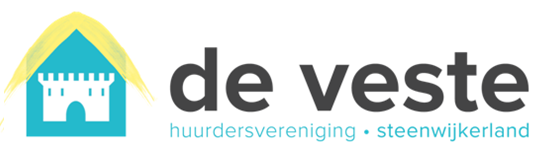 